Name of Journal: World Journal of Clinical PediatricsManuscript NO: 77021Manuscript Type: ORIGINAL ARTICLERetrospective StudyUtilization of chest tube as an esophagus stent in pediatric caustic injuries: A retrospective studySalimi M et al. Chest tube in caustic injuriesMaryam Salimi, Hamidreza Hosseinpour, Reza Shahriarirad, Samira Esfandiari, Fatemeh Pooresmaeel, Shirin Sarejloo, Hamidreza ForoutanMaryam Salimi, Department of Orthopaedic Surgery, Shiraz University of Medical Sciences, Shiraz 7138433608, IranHamidreza Hosseinpour, Samira Esfandiari, Fatemeh Pooresmaeel, Department of Surgery, Shiraz University of Medical Sciences, Shiraz 7138433608, IranReza Shahriarirad, Department of Surgery, Shiraz 7138433608, IranShirin Sarejloo, Department of Cardiology, Shiraz University of Medical Sciences, Shiraz 07138433608, IranHamidreza Foroutan, Department of Surgery, Shiraz Laparoscopic Research Center, Shiraz University of Medical Sciences, Shiraz 7138433608, IranAuthor contributions: Foroutan H designed and performed the research; Salimi M and Hosseinpour H designed the research and wrote the paper; Shahriarirad R designed the research and supervised the report; Esfandiari S designed the research and contributed to the analysis; Pooresmaeel F and Sarejloo S provided clinical advice.Corresponding author: Hamidreza Foroutan, MD, Full Professor, Department of Surgery, Shiraz Laparoscopic Research Center, Shiraz University of Medical Sciences, Zand Avenue, Shiraz 7138433608, Iran. maryamsalimi9674@gmail.comReceived: June 14, 2022Revised: July 17, 2022Accepted: August 12, 2022Published online:  September 9, 2022AbstractBACKGROUNDThe management of caustic esophageal burns in the pediatric population has changed over the years, while the most optimal management with regards to effectiveness, availability, and cost-beneficent stays controvertible. AIMTo describe how to utilize a chest tube for esophageal stenting in pediatrics.METHODSData regarding the etiology, treatment, and complications of caustic injury in pediatrics over 10 years was collected retrospectively. Furthermore, data regarding the patient's follow-up who underwent esophageal chest tube (ECT) were collected. The ECT was prepared by carving a narrowed section in the chest tube while maintaining the radiopaque section. The ECT will then be positioned from the cricopharyngeal and exited through the nostril and fixed on the patient's cheek.RESULTSDuring the period of our study, data from 57 patients with an average age of 2.5 years (range 1-12; SD = 1.7) were obtained. The results showed that 89% of esophageal injury was due to alkaline and 9.4% were caused by acidic agents. The treatment methods showed that 29 patients (50.8%) recovered with dilatation alone. In 16 patients (28.06%), the esophageal repair was performed by using the colon, and in 5 patients (8.7%), other surgical methods were used and in 7 patients (12.2%), the ECT stents were used. ECT was inserted in 7 cases with a mean age of 2 (range: 1.5-3) years who were classified as grade IIB or III. Grading was performed by endoscopy assessment on the first day. Antibiotics and corticosteroids were administrated as initial medical management for all patients. ECT implantation was done during the first 8 d for 5 out of 7 cases (mean: 3.8 d). For the 2 patients, ECT was used after 27 (patient 6) d and 83 (patient 7) d. The reason for late stenting in these patients was a postponed referral to our center, in which patient 7 even received 4 dilation episodes before visiting our center. ECT was removed after an average of 44 d in the first 5 patients, while in the other 2 patients (6 and 7) was 2 and 1 wk, respectively. There was no complication related to, or failure of, stent placement. It is worth mentioning that none of the 7 ECT cases required gastrostomy or jejunostomy.CONCLUSIONThe ECT method introduced in our study can be used as a broadly available, economic, and easy-use facility for esophageal stenting, particularly in developing countries and emergency departments which have limited access to modern equipment. Further multicenter studies with higher volume patients are required for further deployment of this method.Key Words: Caustic injury; Pediatric; Esophageal stent; Facility; Emergency©The Author(s) 2022. Published by Baishideng Publishing Group Inc. All rights reserved.Citation: Salimi M, Hosseinpour H, Shahriarirad R, Esfandiari S, Pooresmaeel F, Sarejloo S, Foroutan H. Utilization of chest tube as an esophagus stent in pediatric caustic injuries: A retrospective study. World J Clin Pediatr 2022; 11(5): 419-428URL: https://www.wjgnet.com/2219-2808/full/v11/i5/419.htmDOI: https://dx.doi.org/10.5409/wjcp.v11.i5.419Core Tip: Given that caustic ingestion is one of the most common incidents in clinical practice, especially among children, we believe that our new esophageal stent is not only an accessible device but also extremely cost-benefit relative to existing Self Expandable Metallic Stents and Self-expanding Plastic Stents. We hope that this new esophageal stent, which is a modified chest tube, will help all surgeons and emergency physicians manage patients with caustic ingestion in the future, especially for those working in developing countries and areas with lower equipment accessibility.INTRODUCTIONEsophageal injury followed by caustic agent ingestion, also known as erosive material ingestion, is among the most challenging and prevalent problems, particularly in developing countries[1,2]. Complications vary from an asymptomatic effect to drastic outcomes such as esophageal stricture or perforation, which can be potentially fatal[3-5]. The severity of injury also depends on the type of ingested substance as well as the amount and time of tissue exposure[6,7]. Esophageal stricture is considered to be the most prevalent complication in these cases[8,9].Children and pediatrics are among the most frequent caustic ingestion victims, which occur either due to accidental or unintentional ingestion of erosive materials[6]. It has also been reported to be more prevalent among males[10]. Furthermore, this problem is most common in toddlers with a prevalence peak of 2 years old[11,12]. Acids and alkalis are the two basic types of erosive materials; however, alkaline materials are considered the most common erosive agents in these cases[3,13]. Almost 25% of caustic ingestion is followed by exposure to personal care products or household chemicals, such as detergent agents and bleaches[3,12]. The high morbidity and mortality rate followed by these injuries make them a serious challenging issue that requires initial management for all of these patients, including airway assessment, hemodynamic stabilization, and electrolyte replacement, followed by prescribing corticosteroids and antibiotics[14,15].Using esophageal stenting to prevent or reduce future stricture formation is very controversial, with no pediatric-specific esophageal stents available or clear guidelines for their use.The idea is to avoid contact with opposing sides to decrease adherence and following stricture formation. Even though this approach has been shown to decrease the rate of stricture formation, so far it has not been accepted as a routine clinical practice[16,17].Some authors believed that esophageal stents are an effective method for preventing esophageal stricture in the first 48 h and also eliminating esophageal stricture recurrence followed by other dilation methods. Initial reports of outcomes following esophageal stenting described the use of a Silastic tube or polytetrafluoroethylene (PTFE) rod, both secured at the nose[18-20]. More recently, the use of self-expanding stents placed either endoscopically or under fluoroscopic guidance has been described. Plastic, metal, and biodegradable self-expanding stents have been used for esophageal strictures in children; however, the effectiveness, expensiveness, accessibility, and problems that these stents cause for the patients are still challenging issues[21-23]. Therefore, in this study, we aimed to introduce a new esophageal stenting method by utilizing a chest tube as an available and accessible device in emergency departments for patients suffering from caustic injuries. We also reviewed the etiology of caustic injury pediatrics in southern west Iran and the outcome of several patients treated with this Technique. MATERIALS AND METHODSStudy design and participant selectionIn this retrospective study, hospital records during ten years of patients aged under 18 years old who were admitted due to caustic chemical ingestion at the authors' affiliated hospital, which is a referral center for pediatric injuries, were collected. Data regarding the patient's characteristics, age, cause of the burn, degree of burn, treatment with antibiotics and steroids, use of gastrostomy and jejunostomy, number of dilatations and intervals, surgeries performed, and their complications (anastomotic leakage, esophageal rupture, adhesions, other early and late complications which were in associated to burns) was also gathered.Various endoscopic grading is available and Zargar’s classification is one of the most commonly used. In his study, Zargar et al[24] found all patients with grade 0, I, and IIA burns recovered without sequelae. The majority of grade IIB and all survivors with grade III injury developed eventual esophageal or gastric cicatrization[24]. In our study esophageal stent was utilized in those with grades IIB and III.The story and method of esophageal chest tube stenting During several years of our clinical experiences, we found that esophageal stricture has developed frequently after caustic ingestion in those who have higher grades of corrosive injuries based on the endoscopically reports. We found that esophageal stents may prevent stricture significantly; however, the recently introduced self-expanding stents were so limited and expensive in our country; and many other low-income regions. Moreover, necrosis, ulceration, tissue hyperplasia, and fistula formation have been frequently reported by self-expandable metallic stents. After re-evaluating the patient’s information, we found that esophageal stricture mostly developed in higher stages of injury (stage IIB and above). There were several recommendations from conservative management and medical therapy (such as steroids) to invasive methods; however, none of them had been proven. Therefore, we start to search for a costly and broadly available device. We consider the chest tube as an esophageal stent which may help; however, there were several concerns about it. The expected complication could be more similar to a plastic stent rather than a metal stent. Plastic stents are said to have lesser tissue hyperplasia but with a higher rate of stent migration and a lower tendency to sustain the significant radial force. Regarding the aforementioned concern, we used the radiopaque section of the chest tube to follow its place after insertion. Likewise, the external part of ECT exited the nose and fixed it to the patient’s cheek using tape. Furthermore, we were afraid of the insertion procedure may lead to esophageal perforation, therefore, we placed it via endoscopy through a guide wire. Likewise, we didn’t consider the injuries of stage IV due to its higher tendency for perforation. Moreover, we applied the anti-reflux medication and encourage the patient to elevate the head of their bed.In this method, the esophageal chest tube (ECT) stent is inserted either in the first 48-72 h after a caustic injury or precisely after dilatation and is removed after 6-8 wk. In this technique, we utilize the ECT in three steps. First, the chest tube’s length is measured concerning age, weight, and the stature of each patient. We used different sizes of chest tubes based on the physician’s preference according to the initial endoscopic evaluation. Sedative and analgesic medications were also applied. Afterward, a narrowed section is shaped by obliquely carving the chest tube and maintaining the radiopaque section, which will be positioned from the cricopharyngeal until the external section of the tube. After preparing the ECT, the tube will be inserted orally via endoscopy through a guide wire, with the narrow end positioned out of the mouth (Figure 1A). Following the ECT insertion, we aim to exit it through the nasal cannula, in which we use either a Nelaton or nasogastric tube. In this regard, we insert the tube through the nasal cannula so that it exits the mouth while keeping the proximal section out of the nose. Subsequently, the end part of the tube is sutured to the distant narrow part of the ECT (Figure 1B). Therefore, by pulling onto the proximal part of the tube, it will act as a guide for the ECT to extract it through the nasal cannula (Figure 1C). Consequently, the ECT will exit the nose and be fixed to the patient's cheek using tape. (Figure 2). Also, by preserving the radiopaque section of the ECT, monitoring the position of the tube is possible through chest radiography. (Figure 3).Follow-up evaluationThen patients were evaluated for early complications such as pneumonia, pneumothorax, esophageal rupture, etc., or late complications such as esophageal stricture, gastroesophageal reflux, and the need for colon interposition.RESULTSDuring the period of our study, data from 57 patients with an average age of 2.5 years (range 1-12; SD = 1.7) were obtained. The results showed that 89% of esophageal injury was due to alkaline and 9.4% were caused by acidic agents. Table 1 demonstrates the etiology factors of the patients in our study.The treatment methods showed that 29 patients (50.8%) recovered with dilatation alone. In 16 patients (28.06%), the esophageal repair was performed by using the colon, and in 5 patients (8.7%), other surgical methods were used and in 7 patients (12.2%), the ECT stents were used.ECT was inserted in 7 cases with a mean age of 2 (range: 1.5-3) years who were classified as grade IIB or III. Grading was performed by endoscopy assessment on the first day. Antibiotics and corticosteroids were administrated as initial medical management for all patients. ECT implantation was done during the first 8 d for 5 out of 7 cases (mean: 3.8 d). For the 2 patients, ECT was used after 27 (patient 6) d and 83 (patient 7) d. The reason for late stenting in these patients was a postponed referral to our center, in which patient 7 even received 4 dilation episodes before visiting our center. ECT was removed after an average of 44 d in the first 5 patients, while in the other 2 patients (6 and 7) was 2 and 1 wk, respectively.There was no complication related to, or failure of, stent placement. It is worth mentioning that none of the 7 ECT cases required gastrostomy or jejunostomy. Table 2 summarized information on patients managed with esophageal stenting using a chest tube.DISCUSSIONCaustic injuries are considered one of the most prevalent, as well as preventable accidental injuries. Children are among the highest groups at risk of these injuries due to their curiosity and ability to reach objects without discerning their harm and potential dangers[25,26]. In 2009, the Kids' Inpatient Database of the United States reported 807 cases of caustic injuries. Our study was conducted in southwest Iran, in which 57 pediatric hospitalized patients with caustic injuries were collected for 10 years (1994-2003), demonstrating an annual rate of 5.7 cases/year. In similar studies in our province, Honar et al[27] reported 75 in 2006-2011 (12.5 case/year) and Dehghani et al[10] reported 41 cases from 2015-2016 (20.5 cases/year). This upsurge in the number of cases shows the significance of this matter and therefore, evaluating the etiology and applied management, along with choosing the proper therapeutic option for these patients is necessary. Among the contributing factors to this increasing number of cases per year may be the increased use, easy accessibility, and low cost of detergents and bleaches, especially in developing countries. Alkaline was considered the most corrosive agent in this study with an incidence of 89% (50 out of 57 cases), while acid agents consisted of 9.4% (5 out of 57 cases) of the etiologies in our study population. In a similar study in our center, 64 hospitalized patients were reported to have had alkaline ingestion for 4 years[11]. Also, in a study conducted in Australia, 74% of caustic ingestion occurred by alkaline agents[28]. Acids, regarding their low viscosity and therefore rapid transfer to the stomach and also due to their nature cause coagulation necrosis, with eschar formation that may prevent further damage and limit the injury depth. Conversely, alkalis bind to tissue proteins and lead to liquefactive necrosis and saponification, and penetrate deeper into tissues, assisted by a higher viscosity and a longer contact time through the esophagus. On the other hand, children usually tend to swallow a larger amount of alkaline because alkalis are usually odorless and tasteless; although, acidic agents have a sour taste which makes children spit them out. Another point for our region (the south of Iran) is the excessive use of air conditioners followed by its cleaner that fundamentally and are made by NaOH which kept in beverage bottles without any warning label in addition to the low educational level of parents have led to increasing the occurrence of esophageal burn by caustic ingestion. In caustic injury patients, a preliminary survey includes airway assessment as well as fluid and electrolyte balance[12]. We also administered antibiotics along with corticosteroids as medical management. Among the most imperative complications of esophageal burns is a stricture. Katz et al[9] reported esophageal stricture in more than 90% of patients with grade 3 and almost 30%-70% of grade 2B caustic injury. Malignant transformation to esophageal cancer is one of the following complications of esophageal stricture[29]. Studies have also reported that esophageal stricture is associated with hiatal hernia, reflux disease, dysphagia symptoms, and causing difficulties for esophageal reconstruction[30-32]. A study in 1992 evaluated the administration efficacy of antibiotic and systemic steroids simultaneously in caustic ingestion, which concluded that antibiotics with steroids might be useful in reducing strictures in patients with esophageal burns[33]. Controversially, a controlled randomized trial revealed the corticosteroids' ineffectiveness in preventing esophageal stricture in children with a caustic injury[34]. Therefore, novel therapeutic approaches for preventing or managing esophageal strictures that would enable a child to tolerate an oral diet in a more expeditious and less invasive manner would be highly desirable. Furthermore, the oblique cutting of the ECT facilitates feeding and also prevents unintentional aspiration.In this report, we utilized the chest tube, as a broadly available and well-known equipment in all emergency departments, proposed as an esophageal stent for not only preventing esophageal stricture in the first 48 h but also after dilatation. Formerly, self-expanding plastic stents (SEPS) and fully covered self-expanding metal stents (FCSEMS) have been used for stenting, and each had its advantage and disadvantage. The success rate for SEPS showed 50% by Broto et al[22] and 75% for FCSEMS by Zhang et al[22].Stent migration is another common complication that has been reported in 14% to 48% of cases, which has been related to the type of stent[35]. Metal stents that are fully covered with PTFE, polyurethane, or silicone have a higher chance of migration, compared with uncovered metal stents, which are held in place by hyper-granulation and mucosal ingrowth; nevertheless, these proliferations contribute to ulcers and struggle when removing the stent[36,37]. Self-expanding plastic stents are at greater risk of migration when compared with self-expanding metal stents, which are daunted in benign esophageal stenosis due to their high incidence of necrosis and ulceration, tissue hyperplasia, new stricture or fistula formation, and the tendency for the metal portion to embed within the esophageal wall[38,39]. Best et al[40] and Manfredi et al[39] reported high rates of mucosal ingrowth and hyper-granulation, causing difficulty in stent removal and stent-induced ulceration. Since the ECT is inserted from below the cricopharyngeal till the lower esophagus sphincter and also fixed from outside of the nose, this decreases the chance of migration compared to other methods of fixation using thread and suture. Furthermore, the stent material safeguards cell proliferation into the stent, resulting in easy removal of the ECT and less complication such as esophageal ulcers and hyper-granulation.From an economic point of view, as one of the most important factors in management decision making particularly in developing countries, the proposed ECT can be an ideal choice due to its cost-effective aspects and in centers where other esophageal stents are unavailable. Among the other advantages of the ECT is that the patient will be able to tolerate oral feeding with soft diets as well as liquids, so the foods are based on the inlet of the ECT, which is located in the cricopharyngeal area and allows a pathway to the stomach. However, since the ECT covers the total length of the esophagus to the lower sphincter, a risk of reflux should be considered which can be managed with proper anti-reflux medication.Among the patients in our study, 5 were satisfied with their results, while two (patients 4 and 7) had mild esophageal stenosis. Among these two, patient 4 had ECT for 90 d. The exact duration in which stents should be used is still a matter of debate. The European Society for Gastrointestinal Endoscopy Recommendations for the Stenting of Benign Esophageal Strictures acknowledges this lack of data available and suggests the insertion of self-expanding metal and plastic stents for a minimum of 6-8 wk and no more than three mo[41]. Likewise, we recommend removing the ECT after 6-8 wk. Furthermore, patient 7 had ECT inserted 83 d after the injury, which had already caused chronic damage and stricture. It is also worth mentioning that ECT was inserted in one of the patients with grade I caustic injury, which was intended as prophylaxis for esophageal stenosis.Endoscopic dilatation with a balloon has been the standard of treatment for benign esophageal strictures; nevertheless, the recurrence rate was reported to be 30%-40%[38]. Increasing the victims of caustic ingestion on one hand, and the high economic burden, on the other hand, made us use the ECT in early stenting, which is more economical, broadly available, and also regarding its high efficacy. In this study, we just want to report our experience in a referral center in a low-income country. Of course, there is an inevitable need to examine it during the trials. Also, we don't recommend this in the situation that another stent is available.Limitations Several caveats regarding our study deserve mention. First, this was a retrospective, single-institution series of esophageal stents deployed in a heterogeneous group of patients. Also, our series lack of control group and consists of a small sample size. This study was non-comparative and did not compare stenting to other therapeutic options. However, our study’s main focus was utilizing an already existing device, the chest tube, as an esophageal stent for the early management of caustic injury pediatrics, especially in centers with limited equipment. CONCLUSIONCaustic injury and its management are among the most challenging problems among pediatric surgeons. The availability, efficiency, and economic aspect of materials are important factors that should be taken into consideration in planning the therapeutic approach for these patients. In this study, we successfully report utilizing a chest tube, as an available device in almost every emergency department, as a method for esophageal stenting. This method should especially be considered in developing countries with limited utilities and also emergency departments and centers with restricted access to modern equipment.ARTICLE HIGHLIGHTSResearch backgroundUsing esophageal stenting for future stricture formation prevention is very controversial, with no clear guidelines for their use. The idea is to avoid contact with opposing sides to decrease adherence and following stricture formation. Even though this approach has been shown to decrease the rate of stricture formation Research MotivationDifferent stents have been introduced so far, however, the effectiveness, expensiveness, accessibility, and problems that these stents cause for the patients are still challenging issues. Research objectivesTo introduce a new esophageal stenting method by utilizing a chest tube as an available and accessible device in emergency departments for patients suffering from caustic injuries.Research methodsCollect demographic data of children with caustic injuries respectively, patients who had stage IIB and III of corrosive injuries were eligible for esophageal chest tube insertion. Research resultsTwenty-nine patients (50.8%) recovered with dilatation alone, 16 needed esophageal repair, and an esophageal chest tube (ECT) was inserted for 7 patients. None of the 7 ECT cases required gastrostomy or jejunostomy.Research conclusionsWe successfully report utilizing a chest tube, as an available device in almost every emergency department, as a method for esophageal stenting. This method is could be an alternative in developing countries with limited utilities as well as centers with restricted access to modern equipment.Research perspectivesThe chest tube has many advantages, it has a radiopaque line that could be used to monitor it, and patients could get an oral diet after stabilization. it is also costly and broadly available. By keeping the advantage and improving its problem, it could be used more efficiently. Moreover, it should be examined during different trials. REFERENCES1 Contini S, Swarray-Deen A, Scarpignato C. Oesophageal corrosive injuries in children: a forgotten social and health challenge in developing countries. Bull World Health Organ 2009; 87: 950-954 [PMID: 20454486 DOI: 10.2471/BLT.08.058065]2 Kucuk G, Gollu G, Ates U, Cakmak ZA, Kologlu M, Yagmurlu A, Aktug T, Dindar H, Cakmak AM. Evaluation of esophageal injuries secondary to ingestion of unlabeled corrosive substances: pediatric case series. Arch Argent Pediatr 2017; 115: e85-e88 [PMID: 28318189 DOI: 10.5546/aap.2017.eng.e85]3 Kurowski JA, Kay M. Caustic Ingestions and Foreign Bodies Ingestions in Pediatric Patients. Pediatr Clin North Am 2017; 64: 507-524 [PMID: 28502435 DOI: 10.16966/2381-8689.133]4 Turner A, Robinson P. Respiratory and gastrointestinal complications of caustic ingestion in children. Emerg Med J 2005; 22: 359-361 [PMID: 15843706 DOI: 10.1136/emj.2004.015610]5 Hoghoughi MA, Kazemi T, Khojasteh A, Habibagahi R, Kalkate Z, Zarei Z, Hosseinpour H, Salimi M. The effect of intervelar veloplasty under magnification (Sommerlad's Technique) without tympanostomy on middle ear effusion in cleft palate patients. BMC Pediatr 2021; 21: 377 [PMID: 34470606 DOI: 10.1186/s12887-021-02856-0]6 Watson WA, Litovitz TL, Rodgers GC Jr, Klein-Schwartz W, Reid N, Youniss J, Flanagan A, Wruk KM. 2004 Annual report of the American Association of Poison Control Centers Toxic Exposure Surveillance System. Am J Emerg Med 2005; 23: 589-666 [PMID: 16140178 DOI: 10.1016/j.ajem.2005.05.001]7 Arıcı MA, Ozdemir D, Oray NC, Buyukdeligoz M, Tuncok Y, Kalkan S. Evaluation of caustics and household detergents exposures in an emergency service. Hum Exp Toxicol 2012; 31: 533-538 [PMID: 21665922 DOI: 10.1177/0960327111412803]8 Siersema PD, de Wijkerslooth LR. Dilation of refractory benign esophageal strictures. Gastrointest Endosc 2009; 70: 1000-1012 [PMID: 19879408 DOI: 10.1016/j.gie.2009.07.004]9 Katz A, Kluger Y. Caustic material ingestion injuries-paradigm shift in diagnosis and treatment. Health Care Curr Rev 2015; 3: 152 [DOI: 10.4172/2375-4273.1000152]10 Dehghani SM, Bahmanyar M, Javaherizadeh H. Caustic Ingestion in Children in South of Iran: A Two-Year Single Center Study. Middle East J Dig Dis 2018; 10: 31-34 [PMID: 29682245 DOI: 10.15171/mejdd.2017.87]11 Forotan A, Soveyd M, Banani A, Banihashemi SH, Forotan H. Esophageal burn injuries with alkali in children: A four year comprehensive analysis study. Iran J Pediatr 2016; 2: 57-62 [DOI: 10.1016/j.jpedsurg.2021.09.017]12 Rafeey M, Ghojazadeh M, Sheikhi S, Vahedi L. Caustic Ingestion in Children: a Systematic Review and Meta-Analysis. J Caring Sci 2016; 5: 251-265 [PMID: 27757390 DOI: 10.15171/jcs.2016.027]13 Zargar SA, Kochhar R, Nagi B, Mehta S, Mehta SK. Ingestion of corrosive acids. Spectrum of injury to upper gastrointestinal tract and natural history. Gastroenterology 1989; 97: 702-707 [PMID: 2753330]14 Ekpe EE, Ette V. Morbidity and mortality of caustic ingestion in rural children: experience in a new cardiothoracic surgery unit in Nigeria. ISRN Pediatr 2012; 2012: 210632 [PMID: 22778986 DOI: 10.5402/2012/210632]15 Salzman M, O'Malley RN. Updates on the evaluation and management of caustic exposures. Emerg Med Clin North Am 2007; 25: 459-76; abstract x [PMID: 17482028 DOI: 10.1016/j.emc.2007.02.007]16 Berkovits RN, Bos CE, Wijburg FA, Holzki J. Caustic injury of the oesophagus. Sixteen years experience, and introduction of a new model oesophageal stent. J Laryngol Otol 1996; 110: 1041-1045 [PMID: 8944879 DOI: 10.1017/s0022215100135716]17 Wang RW, Zhou JH, Jiang YG, Fan SZ, Gong TQ, Zhao YP, Tan QY, Lin YD. Prevention of stricture with intraluminal stenting through laparotomy after corrosive esophageal burns. Eur J Cardiothorac Surg 2006; 30: 207-211 [PMID: 16829082 DOI: 10.1016/j.ejcts.2006.03.068]18 Coln D, Chang JH. Experience with esophageal stenting for caustic burns in children. J Pediatr Surg 1986; 21: 588-591 [PMID: 3090225 DOI: 10.1016/s0022-3468(86)80411-0]19 Mutaf O. Treatment of corrosive esophageal strictures by long-term stenting. J Pediatr Surg 1996; 31: 681-685 [PMID: 8861481 DOI: 10.1016/s0022-3468(96)90674-0]20 Atabek C, Surer I, Demirbag S, Caliskan B, Ozturk H, Cetinkursun S. Increasing tendency in caustic esophageal burns and long-term polytetrafluorethylene stenting in severe cases: 10 years experience. J Pediatr Surg 2007; 42: 636-640 [PMID: 17448758 DOI: 10.1016/j.jpedsurg.2006.12.012]21 Broto J, Asensio M, Vernet JM. Results of a new technique in the treatment of severe esophageal stenosis in children: poliflex stents. J Pediatr Gastroenterol Nutr 2003; 37: 203-206 [PMID: 12883312 DOI: 10.1097/00005176-200308000-00024]22 Zhang C, Yu JM, Fan GP, Shi CR, Yu SY, Wang HP, Ge L, Zhong WX. The use of a retrievable self-expanding stent in treating childhood benign esophageal strictures. J Pediatr Surg 2005; 40: 501-504 [PMID: 15793725 DOI: 10.1016/j.jpedsurg.2004.11.041]23 Vandenplas Y, Hauser B, Devreker T, Urbain D, Reynaert H. A biodegradable esophageal stent in the treatment of a corrosive esophageal stenosis in a child. J Pediatr Gastroenterol Nutr 2009; 49: 254-257 [PMID: 19561544 DOI: 10.1097/MPG.0b013e31819de871]24 Zargar SA, Kochhar R, Mehta S, Mehta SK. The role of fiberoptic endoscopy in the management of corrosive ingestion and modified endoscopic classification of burns. Gastrointest Endosc 1991; 37: 165-169 [PMID: 2032601 DOI: 10.1016/s0016-5107(91)70678-0]25 Hoghoughi MA, Marzban MR, Shahrbaf MA, Shahriarirad R, Kamran H, Meimandi FZ, Salimi M, Hosseinpour H. Burn Injuries in People Who Used Drug, 2009-2017: A Case-Control Study in Shiraz, Southern Iran. J Burn Care Res 2022 [PMID: 35029683 DOI: 10.1093/jbcr/irac005]26 Bolia R, Sarma MS, Biradar V, Sathiyasekaran M, Srivastava A. Current practices in the management of corrosive ingestion in children: A questionnaire-based survey and recommendations. Indian J Gastroenterol 2021; 40: 316-325 [PMID: 33991312 DOI: 10.1007/s12664-021-01153-z]27 Honar N, Haghighat M, Mahmoodi S, Javaherizadeh H, Kalvandi G, Salimi M. Caustic ingestion in children in south of Iran. Retrospective study from Shiraz - Iran. Rev Gastroenterol Peru 2017; 37: 22-25 [PMID: 28489832]28 Huang YC, Ni YH, Lai HS, Chang MH. Corrosive esophagitis in children. Pediatr Surg Int 2004; 20: 207-210 [PMID: 15083331 DOI: 10.1007/s00383-004-1153-3]29 Nuutinen M, Uhari M, Karvali T, Kouvalainen K. Consequences of caustic ingestions in children. Acta Paediatr 1994; 83: 1200-1205 [PMID: 7841737 DOI: 10.1111/j.1651-2227.1994.tb18281.x]30 Higuchi D, Sugawa C, Shah SH, Tokioka S, Lucas CE. Etiology, treatment, and outcome of esophageal ulcers: a 10-year experience in an urban emergency hospital. J Gastrointest Surg 2003; 7: 836-842 [PMID: 14592655 DOI: 10.1007/s11605-003-0027-7]31 Zhang C, Zhou X, Yu L, Ding J, Shi R. Endoscopic therapy in the treatment of caustic esophageal stricture: a retrospective case series study. Dig Endosc 2013; 25: 490-495 [PMID: 23369028 DOI: 10.1111/den.12023]32 Serhal L, Gottrand F, Sfeir R, Guimber D, Devos P, Bonnevalle M, Storme L, Turck D, Michaud L. Anastomotic stricture after surgical repair of esophageal atresia: frequency, risk factors, and efficacy of esophageal bougie dilatations. J Pediatr Surg 2010; 45: 1459-1462 [PMID: 20638524 DOI: 10.1016/j.jpedsurg.2009.11.002]33 Howell JM, Dalsey WC, Hartsell FW, Butzin CA. Steroids for the treatment of corrosive esophageal injury: a statistical analysis of past studies. Am J Emerg Med 1992; 10: 421-425 [PMID: 1642705 DOI: 10.1016/0735-6757(92)90067-8]34 Anderson KD, Rouse TM, Randolph JG. A controlled trial of corticosteroids in children with corrosive injury of the esophagus. N Engl J Med 1990; 323: 637-640 [PMID: 2200966 DOI: 10.1056/NEJM199009063231004]35 Tandon S, Burnand KM, De Coppi P, McLaren CA, Roebuck DJ, Curry JI. Self-expanding esophageal stents for the management of benign refractory esophageal strictures in children: A systematic review and review of outcomes at a single center. J Pediatr Surg 2019; 54: 2479-2486 [PMID: 31522799 DOI: 10.1016/j.jpedsurg.2019.08.041]36 Hindy P, Hong J, Lam-Tsai Y, Gress F. A comprehensive review of esophageal stents. Gastroenterol Hepatol (N Y) 2012; 8: 526-534 [PMID: 23293566]37 Kaltsidis H, Mansoor W, Park JH, Song HY, Edwards DW, Laasch HU. Oesophageal stenting: Status quo and future challenges. Br J Radiol 2018; 91: 20170935 [PMID: 29888981 DOI: 10.1259/bjr.20170935]38 De Lusong MAA, Timbol ABG, Tuazon DJS. Management of esophageal caustic injury. World J Gastrointest Pharmacol Ther 2017; 8: 90-98 [PMID: 28533917 DOI: 10.4292/wjgpt.v8.i2.90]39 Manfredi MA, Jennings RW, Anjum MW, Hamilton TE, Smithers CJ, Lightdale JR. Externally removable stents in the treatment of benign recalcitrant strictures and esophageal perforations in pediatric patients with esophageal atresia. Gastrointest Endosc 2014; 80: 246-252 [PMID: 24650853 DOI: 10.1016/j.gie.2014.01.033]40 Best C, Sudel B, Foker JE, Krosch TC, Dietz C, Khan KM. Esophageal stenting in children: indications, application, effectiveness, and complications. Gastrointest Endosc 2009; 70: 1248-1253 [PMID: 19836746 DOI: 10.1016/j.gie.2009.07.022]41 Spaander MC, Baron TH, Siersema PD, Fuccio L, Schumacher B, Escorsell À, Garcia-Pagán JC, Dumonceau JM, Conio M, de Ceglie A, Skowronek J, Nordsmark M, Seufferlein T, Van Gossum A, Hassan C, Repici A, Bruno MJ. Esophageal stenting for benign and malignant disease: European Society of Gastrointestinal Endoscopy (ESGE) Clinical Guideline. Endoscopy 2016; 48: 939-948 [PMID: 27626318 DOI: 10.1055/s-0042-114210]FootnotesInstitutional review board statement: This study was reviewed and approved by the Ethics Committee of the Shiraz University of Medical Sciences.Informed consent statement: Written informed consent was obtained from the patients’ parent/guardian in our study. The purpose of this research was completely explained to the patient’s parents/guardian and was assured that their information will be kept confidential by the researcher. The present study was approved by the Medical Ethics Committee of Shiraz University of Medical Sciences. Consent was obtained from the patient parent/guardian regarding the publication of this study.Conflict-of-interest statement: All authors have no financial relationships to disclose.Data sharing statement: The datasets used and/or analyzed during the current study are available from the corresponding author on reasonable request.Open-Access: This article is an open-access article that was selected by an in-house editor and fully peer-reviewed by external reviewers. It is distributed in accordance with the Creative Commons Attribution NonCommercial (CC BY-NC 4.0) license, which permits others to distribute, remix, adapt, build upon this work non-commercially, and license their derivative works on different terms, provided the original work is properly cited and the use is non-commercial. See: https://creativecommons.org/Licenses/by-nc/4.0/Provenance and peer review: Invited article; Externally peer reviewed.Peer-review model: Single blindPeer-review started: June 14, 2022First decision: June 27, 2022Article in press: August 12, 2022Specialty type: PediatricsCountry/Territory of origin: IranPeer-review report’s scientific quality classificationGrade A (Excellent): 0Grade B (Very good): 0Grade C (Good): C, C, C, C, CGrade D (Fair): 0Grade E (Poor): 0P-Reviewer: Govindarajan KK, India; Moshref RH, Saudi Arabia; Scriba MF, South Africa S-Editor: Wang LL L-Editor: A P-Editor: Wang LLFigure Legends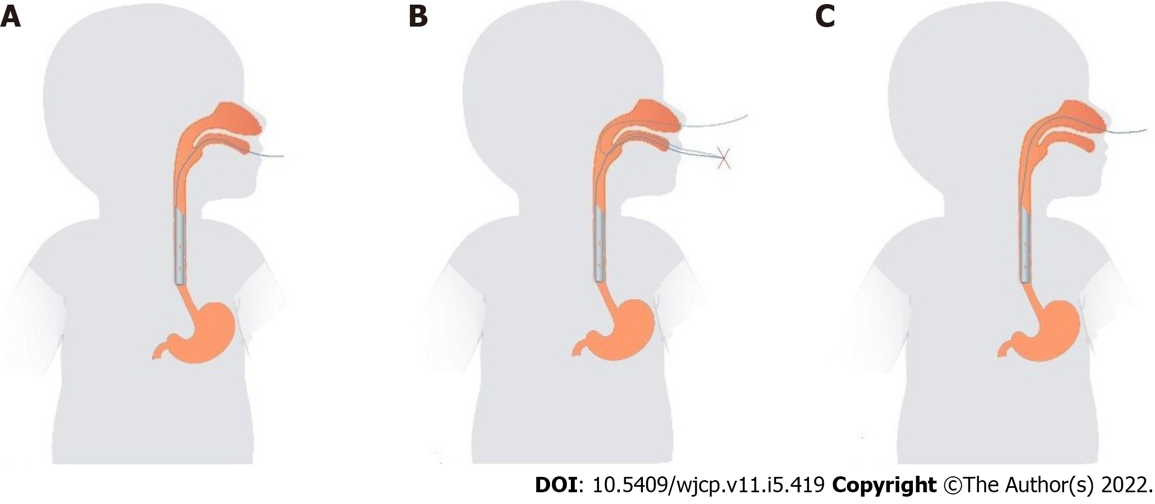 Figure 1 Utilizing a chest tube as an esophageal stent in caustic injury in pediatrics. A: Insertion of esophageal chest tube (ECT) from cricopharyngeal until lower sphincter and exiting the external part from the mouth; B: Suturing the external part of the ECT to a Nelaton or nasogastric tube which has been passed through the nostrils; C: Exiting the external part of the ECT through the nostrils.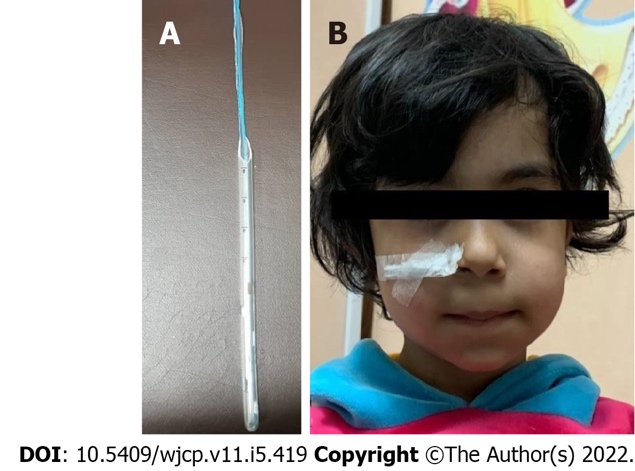 Figure 2 Esophageal chest tube. A: Esophageal chest tube prepared for a 6-year-old boy with a caustic injury; B: Esophageal chest tube fixed for a 6-year-old boy with a caustic injury. 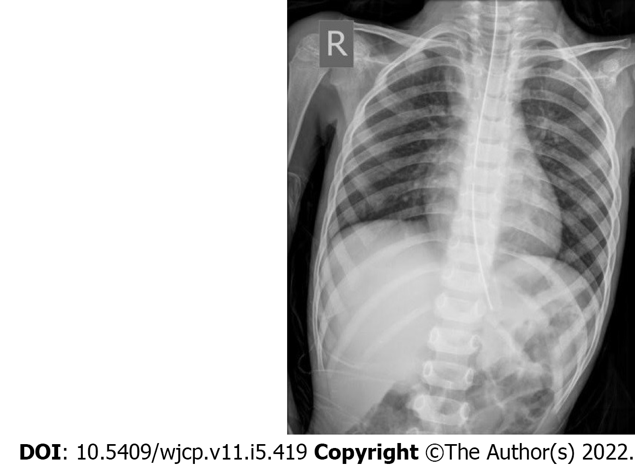 Figure 3 Chest X-ray, Chest radiography demonstrating and esophageal chest tube inserted for a patient with a caustic injury. Table 1 Etiological features of caustic injury among pediatrics in southern west Iran Table 2 Caustic injury pediatrics treated with esophageal stenting using a chest tube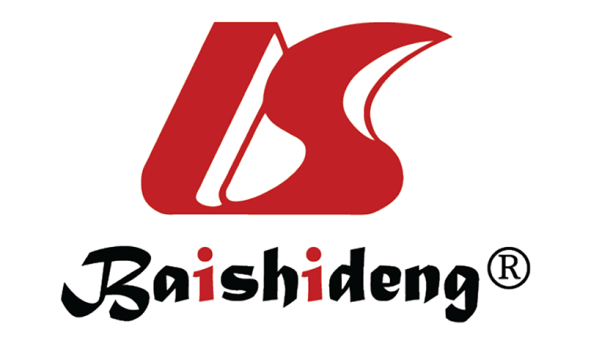 Published by Baishideng Publishing Group Inc7041 Koll Center Parkway, Suite 160, Pleasanton, CA 94566, USATelephone: +1-925-3991568E-mail: bpgoffice@wjgnet.comHelp Desk: https://www.f6publishing.com/helpdeskhttps://www.wjgnet.com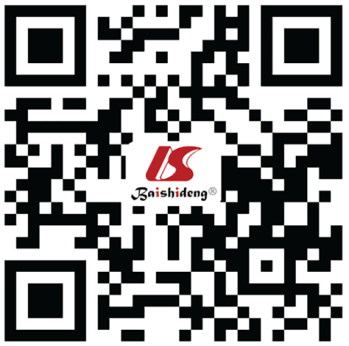 © 2022 Baishideng Publishing Group Inc. All rights reserved.VariableFrequency, n = 57Percentage (%)EtiologyCaustic Soda4783.3Stove-top cleaner35.7Acid35.7Hydrochloric acid23.7Boiled water23.7Medical treatment Antibiotic Therapy3666.7Corticosteroids2240.7Advanced treatmentDilatation2950.8Stent insertion712Colon interposition1628Other surgical methods58.7Surgical treatmentGastrostomy1933.3Jejunostomy47.4ComplicationNo complication3969.6Pneumothorax1119Esophageal rupture611.4VariablePatientPatientPatientPatientPatientPatientPatientVariable1234567Age (mo)24241836243034GradeIIIIIBIIBIIBIIIIIBIIBEtiologyCaustic SodaHydrochloric acidAcidAcidCaustic SodaStove CleanerCaustic SodaTime of esophageal chest tube insertion (after injury)168212783Esophageal chest tube duration 2735509020167Replacement (Frequency) 1:14-2:12 and 222: 30 and 60-1: 91: 4Surgical intervention----Colon Interposition--Duration of follow-up (mo)2322166351514Patient SatisfactionSatisfiedSatisfiedSatisfiedMild Esophageal StenosisSatisfiedSatisfiedMild Esophageal Stenosis